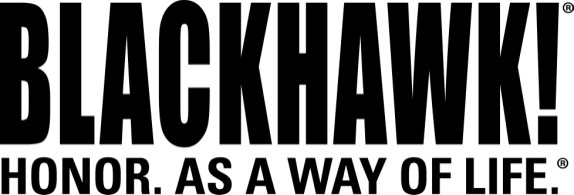 2015 NEW Products
HolstersGripBreak™ Nylon HolsterThe new BLACKHAWK!® GripBreak Nylon Holster combines all the advantages of nylon with the security of a locking retention system. The patented automatic locking system of the GripBreak offers a unique retention experience in a sturdy nylon package. It securely holds the firearm in place while a simple thumb release lever helps you maintain a strong master grip for a quick, smooth draw. Features & BenefitsConstructed of thermo-bonded, three-layer laminate with 1000D CORDURA® nylon for hard-wearing performanceInner injection-molded copolymer shell for added security and durabilityPatented automatic locking system secures firearm in placeFits belts up to 1.75” wideSturdy injection-molded copolymer release guardPart No.		Description					UPC		        	MSRP40GB03BK-L		GripBreak Nylon Holster, Glock			6 48018 18351 5	$47.4540GB03BK-R		GripBreak Nylon Holster, Glock			6 48018 18350 8	$47.4540GB28BK-L		GripBreak Nylon Holster, S&W M&P		6 48018 18353 9	$47.4540GB28BK-R		GripBreak Nylon Holster, S&W M&P		6 48018 18352 2	$47.45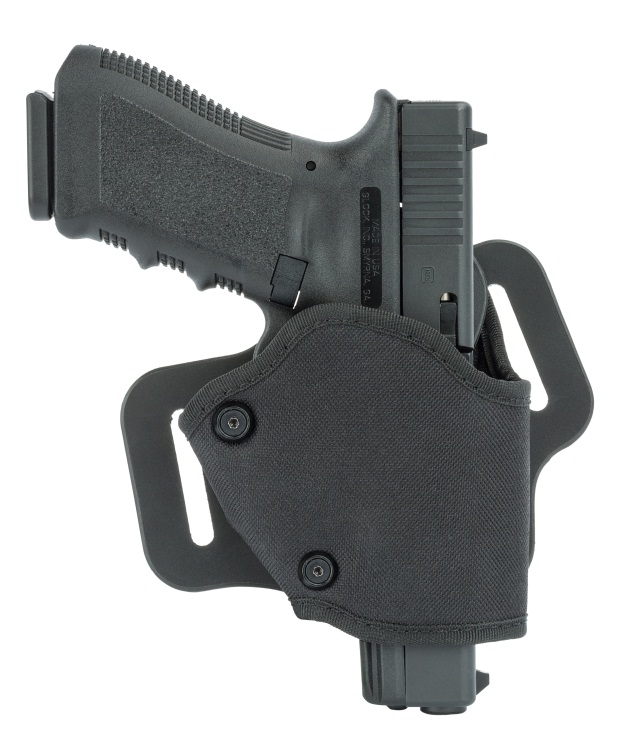 